ПРЕДМЕТ: Појашњење конкурсне документације за поступак јавне набавке број 18/2015.Предмет јавне набавке  је набавка чамца и уградне РИС опреме за чамце  са инсталацијом   уз пратеће услуге, назив и ознака из општег речника:  Чамци за надзор– 34521100.У складу са чланом 63. став 2. и став 3. Закона о јавним набавкама („Службени гласник Републике Србије“, бр. 124/12, 14/15 и 68/15), објављујемо следеће одговоре на питања:ПИТАЊА: Питање 1- Материјал израде чамца: алуминијум  - није прецизирано која легура алуминијума  Питање 2- Максимално оптерећење (ЛДМ): од 2100кг до 2300кг – да ли је ово корисна носивост чамца или је ово максимални депласман (тежина чамца, мотора и посаде)  Питање 3-Максимална брзина: не мања од 35 чв. –  при којим условима се тражи ова брзина (пун депласма или са 50%  горива и путника  или неки други услови,  ...)  Питање 4 -Није дефинисана аутономија чамца најчешће се дефинише у километрима на одређеном депласману. 3.2.2. МОТОР ЗА ЧАМАЦ   Питање 5- Да ли мотор треба да има НМЕА 2000 комуникацију   Одговори на питањa:Питање 1- Материјал израде чамца: алуминијум  - легура 5083. Питање 2- Максимално оптерећење (ЛДМ): од 2100кг до 2300кг – да ли је ово корисна носивост чамца или је ово максимални депласман (тежина чамца, мотора и посаде) – корисна носивост чамца.  Питање 3-Максимална брзина: не мања од 35 чв. –  при којим условима се тражи ова брзина (пун депласма или са 50%  горива и путника  или неки други услови,  ...) са 50% горива, у танковима 50% воде у танковима  и 4 особе.Питање 4 -Није дефинисана аутономија чамца најчешће се дефинише у километрима на одређеном депласману. - Аутономија чамца 500 км при стандардном  депласману. Питање 5- Да ли мотор треба да има НМЕА 2000 комуникацију - није потребно.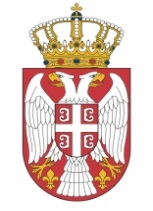 УСЛОВНО!!!                    Република Србија                    Република Србија                    Република СрбијаМИНИСТАРСТВО ГРАЂЕВИНАРСТВА,МИНИСТАРСТВО ГРАЂЕВИНАРСТВА,МИНИСТАРСТВО ГРАЂЕВИНАРСТВА,    САОБРАЋАЈА И ИНФРАСТРУКТУРЕ    САОБРАЋАЈА И ИНФРАСТРУКТУРЕ    САОБРАЋАЈА И ИНФРАСТРУКТУРЕ     Број: 404-02-154/2015-02       Датум: 24.09.2015. године       Београд